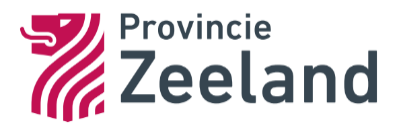 Bijlage G  	Aanvraagformulier provinciale cofinancieringAANVRAAGFORMULIER Provinciale cofinanciering  OPZuid 2014-2020Hoofdstuk 20 Algemeen subsidiebesluit Zeeland 2013 (Bijzondere bepalingen voor het verstrekken van cofinanciering voor het Operationeel Programma Zuid-Nederland 2014-2020)Projectnaam: 	Aanvrager*:										, te	*Indien samenwerkingsverband: naam van aanvrager 1, onder Deel 2.3.